The Handley Adventure Game – “Cheat Sheet”Written by David Pleacher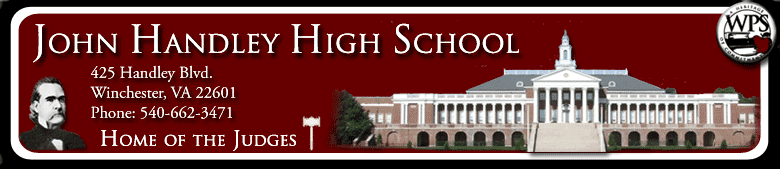 Here is a list of the Verbs that are recognized in the game:NORTH, SOUTH, EAST, WEST, UP, DOWN, N, S, E, W, U, D, INVENTORY, I, QUIT, HELP, SCORE, GRADUATE, LOAD, SAVE, GET, TAKE, PICK, DROP, LEAVE, LOOK, MAKE, CREATE, DO, USE, LEARN, STUDY, FIND, EAT, BUY, PAY, SPEND, GIVE, OFFER, PAINT, PLAY, CLIMB, FACTOR, SOLVE, EVALUATE, PROVE, GRAPH, WRITE, RECITE, READ, CONJUGATE, DRAW, SING, COUNT, KEEP, DESIGN, DEBUG, DISSECT, HIT, CALL, OPEN, UNLOCK, BRING, KILL, EXAMINE, HINT, VIEW, and CHECKHere is a list of the Nouns that are recognized in the game:PEN, PENCIL, PAPER, KEY, APPLE, FLUTE, TOTS, ANSWERS, MACBETH, COINS, MONEY, CHECK, HALLPASS, CAP, GOWN, EXODUS, PIZZA, PHONE, PHOTOSHOP, PORTFOLIO, CPR, BASKETBALL, VOLLEYBALL, SCULPTURE, KEYBOARDING, ECONOMICS, SPREADSHEETS, BASES, BINOMIALS, EQUATIONS, SEQUENCES, FORMULAS, GRAMMAR, PICTURE, HOMEWORK, AREAS, THEOREMS, LINES, VERBS, VOCABULARY, LITERATURE, IDENTITIES, LOGARITHMS, PROBABILITY, TEST, LANGUAGE, PROGRAMS, CARPENTRY, MASONRY, ELECTRICITY, PLUMBING, FROG, WORM, DIALOG, BOOK, HELP, KINEMATICS, VECTORS, MECHANICS, GRAFFITI, MAPS, CAPITALS, COUNTRIES, TERMPAPER, SLAVERY, DEMOCRACY, PREAMBLE, PRESIDENTS, MUSIC, SONG, TIME, FEE, FINE, TEACHER, GAME, DOOR, BALL, ROPE, and SCORESHere is a list of the sixteen classes:Art, P.E. (Kinesiology), Business Ed, Algebra, English, Geometry, German, Precalculus, Java Programming, Tech Ed, Biology, French, Physics, World History, U.S. History, and MusicHere is a list of the hints in the Guidance Office:"Go to Guidance", "Go to the Main Office", "Check out the bathroom walls", "Clean out your locker", "Use hallpass sparingly", "Pay your debts", "There are two gyms for PE class", "English teacher likes Leon Uris books", "Work on your termpaper", "Recite dialog", "We the People ...", "Eat healthy", "Be honest -- Do not cheat", "Use your money wisely", "Your teacher might like an apple", "Have you paid your library fine?", "Have you paid your graduation fee?", "Unlock door at end of dark passageway", "There are several rooms called 'Dark Passageway'", "Climb the rope in one of the gyms", "Pay your graduation fee in the Treasurer's Office"Here are some of the scenarios that take place in the game:(1)  If you eat the pizza or the tater tots, then you will not be able to climb the rope or play basketball or 	volleyball in P.E.  Once you have eaten the junk food, you can never get an A in P.E.  You also 	have a 50% chance of getting sick on the junk food and getting sent to the clinic.(2)  If you eat the apple, nothing happens.   If you give the apple to a teacher in one of the 16 	classrooms, you have an 80% chance that the teacher will like it and you will receive an A in that 	subject without having to do any of the four activities.  You have a 20% chance that the teacher 	will accuse you of bribery and you will get an F in that class (even if you have an A or B in that 	class!).  However, you can redo those activities to bring your grade up.(3)  If you take the answers from the math office and take the test in precalculus, you will fail the test 	because of cheating.  You can retake the test if you are not carrying the answers with you.(4)  You should stay out of the hallways because there is a 20% chance that the Principal will catch you 	and suspend you if you do not have a hallpass with you.  The hallpass only protects you for 20 	moves.(5)  If you read the graffiti on the walls of the downstairs bathroom, it is all math graffiti with just one 	hint.  In the upstairs bathroom, there is just one real hint amid the graffiti.(6)  You are limited to seven items that you can carry at one time.  There is a total of 18 items that may 	be carried.  Some disappear when used (like the food or the money).  Others should be dropped 	after they have served their purpose (like reading MacBeth).(7)  If you try to make a call on your cell phone, your cell phone will be confiscated by the Assistant 	Principal.  You can find it in the Main Office.(8)  Be careful how you spend your money.  You should not buy the pizza or the tater tots because you 	won’t have enough money for the essentials.  There are three categories of money: COINS, 	MONEY, and CHECK.  Any of the three can buy the paper in the school store or pay your library 	fine.  However, only the check can pay your graduation fee.(9)  If you try to do anything really bad (like KILL or SHOOT or SMOKE or STEAL), you will be expelled.	If you try to HIT someone, you will be suspended.  If you are suspended five times, then the 	School Board expels you.(10)  You will need paper in World History to do your termpaper.  You will need a pencil or pen to take 	tests in the four classes that give you one.(11)  In order to graduate, you must meet certain requirements.  You must have paid both your library 	fine and your graduation fee.  You must have passed at least ten subjects with a grade of D or 	better.  You must be wearing your cap and gown.  You must go to either the Patsy Cline 	Auditorium or the Handley Bowl for the ceremony.(12)  To get credit for P.E., you must go to two gyms.  There are two activities in each gym.(13)  There are four rooms marked DARK PASSAGEWAY.  To navigate through them, you should drop an 	object in the room and then see if it is there when you go to the next dark passageway.  	Alternatively, you can just type HELP or HINT because I put four different hints in the four 	rooms.  You must have the key with you to unlock the door in the fourth room.(14) Guidance gives you a hint and you can type in HELP to get another hint at the same time.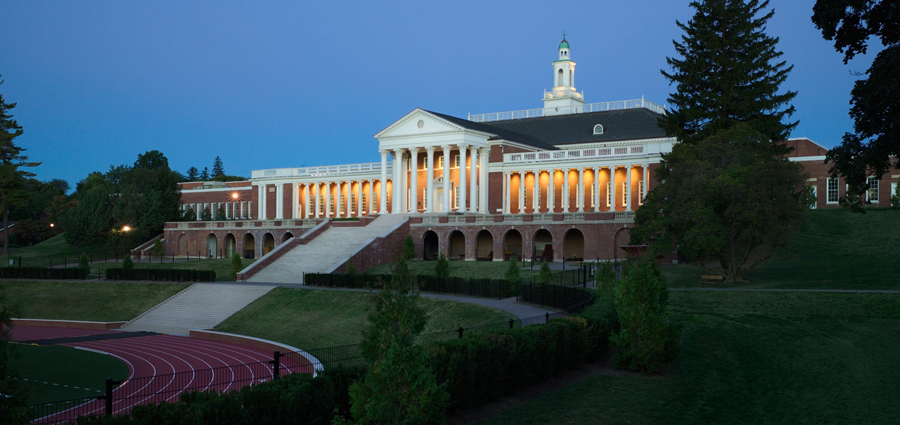 Here are the maps of the three levels: 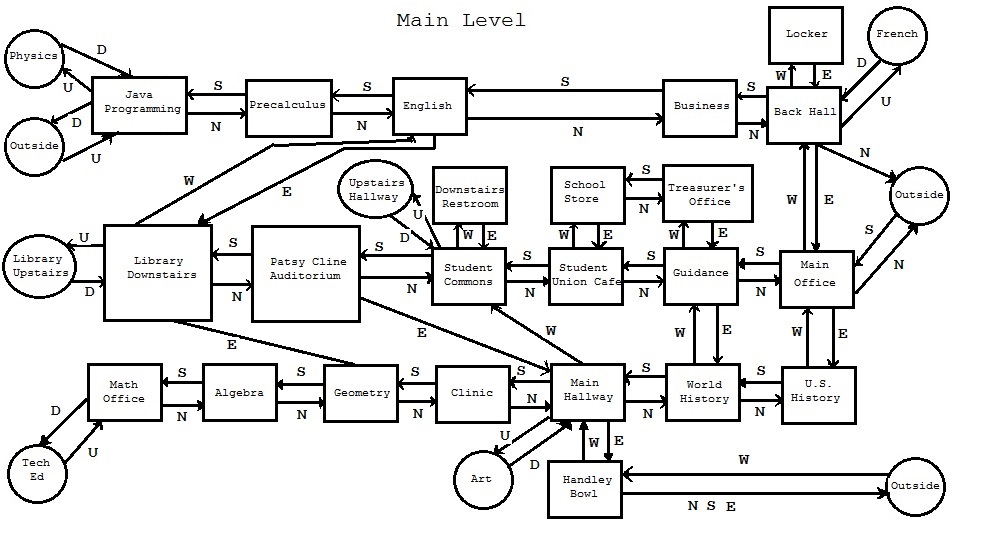 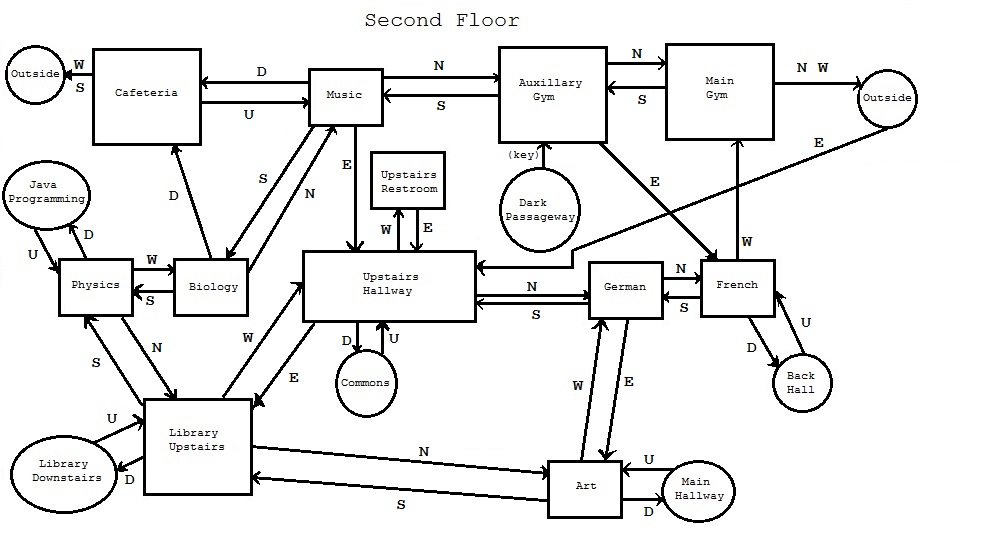 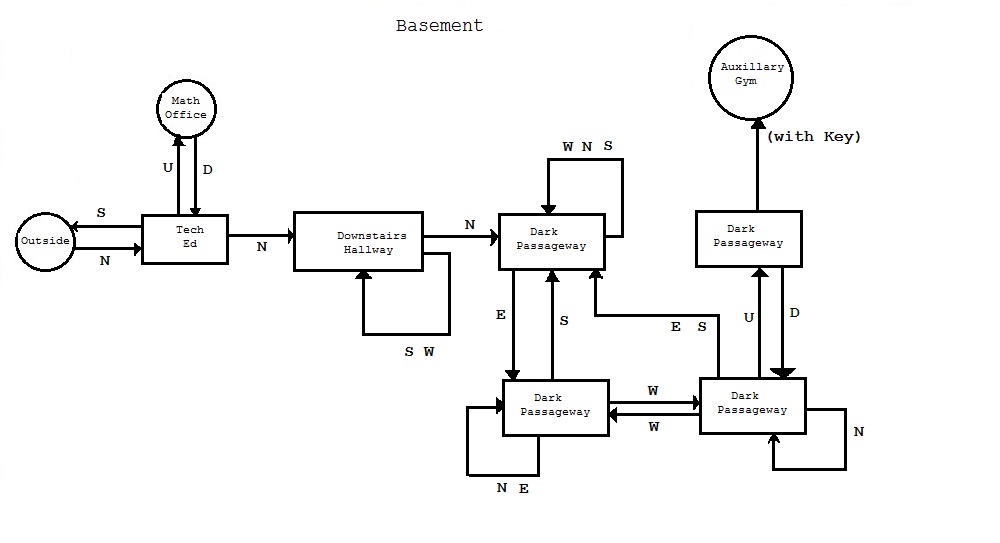 